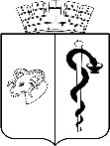 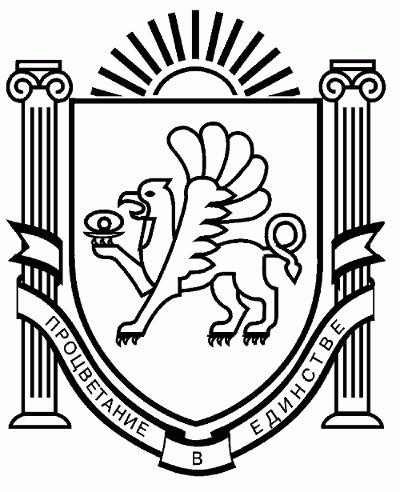 АДМИНИСТРАЦИЯ ГОРОДА ЕВПАТОРИИРЕСПУБЛИКИ КРЫМПОСТАНОВЛЕНИЕ_______________                                                                                                      №  _________ЕВПАТОРИЯО внесении изменений в постановление администрации города Евпатории Республики Крым от 01.08.2023 № 2400-п «Об утверждении положения о системе оплаты труда работников муниципальных бюджетных учреждений муниципального образования городской округ Евпатория Республики Крым, осуществляющих образовательную деятельность»В соответствии с Федеральным законом от 12.01.1996 № 7-ФЗ «О некоммерческих организациях», статьями 37,53 Федерального закона от 06.10.2003 № 131-ФЗ «Об общих принципах организации местного самоуправления в Российской Федерации», ст. 31 Закона Республики Крым от 21.08.2014 № 54-ЗРК «Об основах местного самоуправления в Республике Крым», постановлением Совета министров Республики Крым от 23.12.2014       № 605 «Об оплате труда работников государственных бюджетных, автономных и казенных учреждений (организаций) здравоохранения Республики Крым» (с изменениями от 23.10.2023 №763), Уставом муниципального образования городской округ Евпатория Республики Крым,  постановлением администрации города Евпатории Республики Крым от 20.10.2022 № 2400-п «Об утверждении положения о порядке подготовки нормативных правовых и правовых актов администрации города Евпатории Республики Крым», администрация города Евпатории Республики Крым п о с т а н о в л я е т:1. Внести следующие изменения в постановление администрации города Евпатории Республики Крым от 01.08.2023 №2400-п «Об утверждении положения о системе оплаты труда работников муниципальных бюджетных учреждений муниципального образования городской округ Евпатория Республики Крым, осуществляющих образовательную  деятельность», с изменениями от 29.09.2023 №2891-п:  Приложение 12 к положению о системе оплаты труда работников муниципальных бюджетных учреждений муниципального образования городской округ Евпатория Республики Крым, осуществляющих образовательную деятельность изложить в новой редакции. Прилагается.Руководителям муниципальных бюджетных учреждений, осуществляющих образовательную деятельность:Внести изменения в положения об оплате труда работников муниципальных бюджетных учреждений с 01.01.2024.Внести изменения в штатные расписания муниципальных бюджетных учреждений с 01.01.2024.2.3. Привести условия оплаты труда работников муниципальных бюджетных учреждений, осуществляющих образовательную деятельность, в соответствие с настоящим постановлением и довести изменения до сведения работников. Настоящее постановление вступает в силу со дня его обнародования на официальном портале Правительства Республики Крым  http://rk.gov.ru в разделе: «Муниципальные образования», подраздел - «Евпатория», а также на официальном сайте муниципального образования городской округ Евпатория Республики Крым - http://my-evp.ru в разделе «Документы», подраздел «Документы администрации» в информационно - телекоммуникационной сети общего пользования и подлежит опубликованию
информационного сообщения о нём в печатных средствах массовой информации, учрежденных органом местного самоуправления городского округа Евпатория Республики Крым. Настоящее постановление подлежит применению с 01.01.2024.Контроль за исполнением настоящего постановления возложить на первого заместителя главы администрации города Евпатории Республики Крым Просоедова И.И.Глава администрациигорода Евпатории Республики Крым                                                Демидова Е.М.Размеры окладов (должностных окладов) медицинских работников, занятых в учреждениях, осуществляющих образовательную деятельность ПОДГОТОВЛЕНОНачальник управления образования администрации города Евпатории Евпатории Республики Крым                                  	          _______В.И. Жеребец______«____»________________20___					               (ФИО) Исполнитель:Заместитель директораМКУ ЦОДМОО                               			                      ______Л.Г. Стасюк________(наименование должности)                                                                                                       (ФИО)Раб.тел.__31188___СОГЛАСОВАНОРуководитель аппаратаадминистрации                                                                          ______Е.В. Михайлик__________«____»________________20___						   (ФИО)Первый заместитель главыадминистрации, курирующийструктурное подразделение                                                       _____И.И. Просоедов____«____»________________20___						   (ФИО)Начальник отдела 	юридического обеспечения                                                      _____ А.П. Доморников_________«____»________________20___                                                               (ФИО)Заведующий экспертно-правовымсектором отдела юридического обеспечения                            ___ Т.Ю. Юхневич____________«____»________________20___						   (ФИО)    Начальникдепартамента финансов					        _____ С.А. Стельмащук___ «____»________________20___						   (ФИО)    Начальник общего отдела(службы делопроизводства)  « ___»____________________20___                  	                    ______Е.Н.Кумарева______                                                                                                               	                                                                                                             (ФИО)    Список рассылки и кол-во экземпляров: Управление образования_- 2 экз,  управление культуры и межнациональных отношений – 1 экз, управление по делам семьи, молодежи и спорта – 1 экз. Пояснительная запискак проекту постановления администрации города Евпатории Республики «О внесении изменений в постановление администрации  города Евпатории Республики Крым от 01.08.2023 № 2400-п «Об утверждении положения о системе оплаты труда  работников муниципальных бюджетных учреждений муниципального образования городской округ Евпатория Республики Крым, осуществляющих образовательную деятельность»1. Правовые основания.Проект постановления разработан в соответствии с Федеральным законом от 12.01.1996 № 7-ФЗ «О некоммерческих организациях», статьями 37,53 Федерального закона от 06.10.2003 № 131-ФЗ «Об общих принципах организации местного самоуправления в Российской Федерации», ст. 31 Закона Республики Крым от 21.08.2014 № 54-ЗРК «Об основах местного самоуправления в Республике Крым», постановлением Совета министров Республики Крым от 23.12.2014 № 605 «Об оплате труда работников государственных бюджетных, автономных и казенных учреждений (организаций) здравоохранения Республики Крым» (с изменениями от 23.10.2023 №763), Уставом муниципального образования городской округ Евпатория Республики Крым,  постановлением администрации города Евпатории Республики Крым от 20.10.2022 № 2400-п «Об утверждении положения о порядке подготовки нормативных правовых и правовых актов администрации города Евпатории Республики Крым».2. Обоснование.Целью принятия постановления является установление новых должностных окладов медицинским работникам с 01.01.2024 года. 3. Финансово-экономические основания.Финансирование расходов осуществляется за счет средств бюджета Республики Крым по общеобразовательным и дошкольным учреждениям.Принятие постановления не требует дополнительного выделения финансовых средств из бюджета Республики Крым и бюджета муниципального образования городской округ Евпатория Республики Крым.4. Предотвращение дискриминации.В данном проекте постановления отсутствуют положения, которые содержат признаки дискриминации.5. Общественное обсуждение.Проект постановления размещен 27.10.2023 на официальном портале Правительства Республики Крым  http://rk.gov.ru в разделе: «Муниципальные образования», подраздел - «Евпатория», а также на официальном сайте муниципального образования городской округ Евпатория Республики Крым - http://my-evp.ru в разделе «Документы», подраздел «Документы администрации» в информационно - телекоммуникационной сети общего пользования.6. Коррупциогенные факторы.Проект является нормативным правовым актом, не содержит коррупционного фактора.Начальник управления образованияадминистрации города ЕвпаторииРеспублики Крым									В.И. ЖеребецПриложение к постановлению администрации городаЕвпатории Республики Крымот ____________№_______Приложение 12к положению о системе оплатытруда работников муниципальныхбюджетных учреждений муниципального образования городской округ ЕвпаторияРеспублики Крым, осуществляющих образовательную деятельностьКвалификационные уровниДолжности, отнесенные к квалификационным уровнямДолжностной оклад, рублейПрофессиональная квалификационная группа «Средний медицинский персонал»Профессиональная квалификационная группа «Средний медицинский персонал»Профессиональная квалификационная группа «Средний медицинский персонал»Квалификационные уровниДолжности, отнесенные к квалификационным уровнямДолжностной оклад, рублей2-й квалификационный уровеньМедицинская сестра диетическая14323,003-й квалификационный уровеньМедицинская сестра14425,00Профессиональная квалификационная группа «Врачи»Профессиональная квалификационная группа «Врачи»Профессиональная квалификационная группа «Врачи»Квалификационные уровниДолжности, отнесенные к квалификационным уровнямДолжностной оклад, рублей2-й квалификационный уровеньВрачи - специалисты23422,00